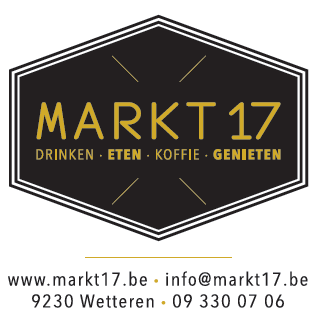 Op ieder moment van de dag kan u bij ons terecht voor een uitgelezen gamma van bieren, wijnen, cocktails, koffie’s en thee’s. Eventueel vergezeld van ontbijt, tapas, een waaier van smaakvolle gerechten of een hartig dessert.Heeft u een voedselallergie?  Meld het ons en vraag naar onze allergeneninfo.  De samenstelling van onze gerechten kan veranderen.Ontbijt*op reservatie – minstens 2 personen – dient gekozen te worden voor gans het gezelschaphapjesGERECHTENGERECHTENdessertAPERITIEfSterke drankwijnbierbierFRISDRANKWARME DRANKENINHOUD                                                         ETENOntbijt                                       Hapjes                       Gerechten                          Salades                                      Croques / Pasta ‘s                      Dessert                                     DRINKEN                                  KoudWarm                                      PgOpeningsurenMaandag: 08u30Dinsdag: 08u30Woensdag: 08u30Donderdag: 08u00Vrijdag: 08u30Zaterdag: 09u00Zondag: 09u00Alle dagen open tot max. 01u00Keuken doorlopend open vanaf 12u00INHOUD                                                         ETENOntbijt                                       Hapjes                       Gerechten                          Salades                                      Croques / Pasta ‘s                      Dessert                                     DRINKEN                                  KoudWarm                                        2  3  4  4  5  6OpeningsurenMaandag: 08u30Dinsdag: 08u30Woensdag: 08u30Donderdag: 08u00Vrijdag: 08u30Zaterdag: 09u00Zondag: 09u00Alle dagen open tot max. 01u00Keuken doorlopend open vanaf 12u00INHOUD                                                         ETENOntbijt                                       Hapjes                       Gerechten                          Salades                                      Croques / Pasta ‘s                      Dessert                                     DRINKEN                                  KoudWarm                                        712OpeningsurenMaandag: 08u30Dinsdag: 08u30Woensdag: 08u30Donderdag: 08u00Vrijdag: 08u30Zaterdag: 09u00Zondag: 09u00Alle dagen open tot max. 01u00Keuken doorlopend open vanaf 12u00Pg. 2MARKT 17- Ontbijten is mogelijk tot 11u -- Ontbijten is mogelijk tot 11u -Koffiekoek	2,80Pistolet met boter	2,00Pistolet met kaas of hesp	3,20Pistolet met kaas & hesp	4,00Zacht gekookt ei*	4,10KLEIN ONTBIJT7,50Pistolet met kaas of hesp&Koffiekoek&KoffieSpiegelei 2 stuks / 3 stuks	5,00 / 6,00met brood & boter geserveerdSpek en eieren 2 stuks / 3 stuks	7,00 / 8,20met brood & boter geserveerdExtra confituur	0,70Extra boter	0,40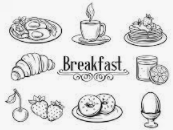 GROOT ONTBIJT*19,50Verschillende soorten brood, hartig en zoet beleg, tomaat-mozzarella, koffiekoek, yoghurt, eitje naar keuze (met gebakken spek + 1 euro)&Vers geperst sinaassap&1 warme drank naar keuzeLUXE ONTBIJT*26,00Verschillende soorten brood, hartig en zoet beleg, tomaat-mozzarella, koffiekoek, yoghurt, eitje naar keuze (met gebakken spek + 1 euro)&Gerookte zalm&Vers geperst sinaassap&1 warme drank naar keuze& 1 glas CavaGROOT ONTBIJT*19,50Verschillende soorten brood, hartig en zoet beleg, tomaat-mozzarella, koffiekoek, yoghurt, eitje naar keuze (met gebakken spek + 1 euro)&Vers geperst sinaassap&1 warme drank naar keuzeLUXE ONTBIJT*26,00Verschillende soorten brood, hartig en zoet beleg, tomaat-mozzarella, koffiekoek, yoghurt, eitje naar keuze (met gebakken spek + 1 euro)&Gerookte zalm&Vers geperst sinaassap&1 warme drank naar keuze& 1 glas CavaPg. 3MARKT 17KOUDZakje chips	2,00zout | paprika | pickles | ketchup | peper&zoutLay’s Bugles met kruidenkaas	6,50Portie gemengd (kaas & salami)	9,30met Tierenteyn-mosterd, zilveruitjes en augurkenPortie kaas of salami	7,70met Tierenteyn-mosterd, zilveruitjes en augurkenBordje vers afgesneden Serrano-ham	9,50WARMWarme nachos	10,00met pikante salsa, cheddar en Jalapeño pepersCroque uit het vuistje 1 st. / 2 st.	5,50 / 9,00met mayonaise & ketchupKippenboutjes 6 st. / 12 st.	8,00 / 14,00met zoetzure sausMini-loempia’s (6 st.)	8,50met zoetzure sausBitterballen ‘De Bourgondiër’ (8 st).	10,50met Tierenteyn-mosterdCrispy chick’n Tender Strips	10,50met tartaarsausPortie warm gemengd	10,50met andalousesausTAPASPLANK ‘MARKT 17’23,504 soorten vlees&4 soorten kaasmet mandje brood & boterKOUDZakje chips	2,00zout | paprika | pickles | ketchup | peper&zoutLay’s Bugles met kruidenkaas	6,50Portie gemengd (kaas & salami)	9,30met Tierenteyn-mosterd, zilveruitjes en augurkenPortie kaas of salami	7,70met Tierenteyn-mosterd, zilveruitjes en augurkenBordje vers afgesneden Serrano-ham	9,50WARMWarme nachos	10,00met pikante salsa, cheddar en Jalapeño pepersCroque uit het vuistje 1 st. / 2 st.	5,50 / 9,00met mayonaise & ketchupKippenboutjes 6 st. / 12 st.	8,00 / 14,00met zoetzure sausMini-loempia’s (6 st.)	8,50met zoetzure sausBitterballen ‘De Bourgondiër’ (8 st).	10,50met Tierenteyn-mosterdCrispy chick’n Tender Strips	10,50met tartaarsausPortie warm gemengd	10,50met andalousesausKOUDZakje chips	2,00zout | paprika | pickles | ketchup | peper&zoutLay’s Bugles met kruidenkaas	6,50Portie gemengd (kaas & salami)	9,30met Tierenteyn-mosterd, zilveruitjes en augurkenPortie kaas of salami	7,70met Tierenteyn-mosterd, zilveruitjes en augurkenBordje vers afgesneden Serrano-ham	9,50WARMWarme nachos	10,00met pikante salsa, cheddar en Jalapeño pepersCroque uit het vuistje 1 st. / 2 st.	5,50 / 9,00met mayonaise & ketchupKippenboutjes 6 st. / 12 st.	8,00 / 14,00met zoetzure sausMini-loempia’s (6 st.)	8,50met zoetzure sausBitterballen ‘De Bourgondiër’ (8 st).	10,50met Tierenteyn-mosterdCrispy chick’n Tender Strips	10,50met tartaarsausPortie warm gemengd	10,50met andalousesausKAASPLANK18,004 soorten kaasmet mandje brood & boterKOUDZakje chips	2,00zout | paprika | pickles | ketchup | peper&zoutLay’s Bugles met kruidenkaas	6,50Portie gemengd (kaas & salami)	9,30met Tierenteyn-mosterd, zilveruitjes en augurkenPortie kaas of salami	7,70met Tierenteyn-mosterd, zilveruitjes en augurkenBordje vers afgesneden Serrano-ham	9,50WARMWarme nachos	10,00met pikante salsa, cheddar en Jalapeño pepersCroque uit het vuistje 1 st. / 2 st.	5,50 / 9,00met mayonaise & ketchupKippenboutjes 6 st. / 12 st.	8,00 / 14,00met zoetzure sausMini-loempia’s (6 st.)	8,50met zoetzure sausBitterballen ‘De Bourgondiër’ (8 st).	10,50met Tierenteyn-mosterdCrispy chick’n Tender Strips	10,50met tartaarsausPortie warm gemengd	10,50met andalousesausKOUDZakje chips	2,00zout | paprika | pickles | ketchup | peper&zoutLay’s Bugles met kruidenkaas	6,50Portie gemengd (kaas & salami)	9,30met Tierenteyn-mosterd, zilveruitjes en augurkenPortie kaas of salami	7,70met Tierenteyn-mosterd, zilveruitjes en augurkenBordje vers afgesneden Serrano-ham	9,50WARMWarme nachos	10,00met pikante salsa, cheddar en Jalapeño pepersCroque uit het vuistje 1 st. / 2 st.	5,50 / 9,00met mayonaise & ketchupKippenboutjes 6 st. / 12 st.	8,00 / 14,00met zoetzure sausMini-loempia’s (6 st.)	8,50met zoetzure sausBitterballen ‘De Bourgondiër’ (8 st).	10,50met Tierenteyn-mosterdCrispy chick’n Tender Strips	10,50met tartaarsausPortie warm gemengd	10,50met andalousesausVLEESPLANK18,004 soorten vleesmet mandje brood & boterPg. 4MARKT 17KLASSIEKERSSoep van de dag	5,50met brood en boterTomaat-mozzarella	15,50met brood en boterKaaskroketten 2 st. / 3st.	13,00 / 16,00met brood en boterGarnaalkroketten 2 st. / 3st	16,50 / 20,50met brood en boterDuo kaas- en garnaalkroket	16,00met brood en boterGegratineerde hamrolletjes	17,00met witloof en puree (seizoen)Warme beenhesp	19,00met gebakken aardappelen, slaatje en béarnaisesaus Scampi Mediterraans	21,50met brood en boterKLASSIEKERSSoep van de dag	5,50met brood en boterTomaat-mozzarella	15,50met brood en boterKaaskroketten 2 st. / 3st.	13,00 / 16,00met brood en boterGarnaalkroketten 2 st. / 3st	16,50 / 20,50met brood en boterDuo kaas- en garnaalkroket	16,00met brood en boterGegratineerde hamrolletjes	17,00met witloof en puree (seizoen)Warme beenhesp	19,00met gebakken aardappelen, slaatje en béarnaisesaus Scampi Mediterraans	21,50met brood en boterKINDERGERECHTENKinderspaghetti	11,00Kinderspaghetti vegetarisch	11,00Kindermacaroni ham/kaas gegratineerd	11,00KINDERGERECHTENKinderspaghetti	11,00Kinderspaghetti vegetarisch	11,00Kindermacaroni ham/kaas gegratineerd	11,00KINDERGERECHTENKinderspaghetti	11,00Kinderspaghetti vegetarisch	11,00Kindermacaroni ham/kaas gegratineerd	11,00KLASSIEKERSSoep van de dag	5,50met brood en boterTomaat-mozzarella	15,50met brood en boterKaaskroketten 2 st. / 3st.	13,00 / 16,00met brood en boterGarnaalkroketten 2 st. / 3st	16,50 / 20,50met brood en boterDuo kaas- en garnaalkroket	16,00met brood en boterGegratineerde hamrolletjes	17,00met witloof en puree (seizoen)Warme beenhesp	19,00met gebakken aardappelen, slaatje en béarnaisesaus Scampi Mediterraans	21,50met brood en boterKLASSIEKERSSoep van de dag	5,50met brood en boterTomaat-mozzarella	15,50met brood en boterKaaskroketten 2 st. / 3st.	13,00 / 16,00met brood en boterGarnaalkroketten 2 st. / 3st	16,50 / 20,50met brood en boterDuo kaas- en garnaalkroket	16,00met brood en boterGegratineerde hamrolletjes	17,00met witloof en puree (seizoen)Warme beenhesp	19,00met gebakken aardappelen, slaatje en béarnaisesaus Scampi Mediterraans	21,50met brood en boterKLASSIEKERSSoep van de dag	5,50met brood en boterTomaat-mozzarella	15,50met brood en boterKaaskroketten 2 st. / 3st.	13,00 / 16,00met brood en boterGarnaalkroketten 2 st. / 3st	16,50 / 20,50met brood en boterDuo kaas- en garnaalkroket	16,00met brood en boterGegratineerde hamrolletjes	17,00met witloof en puree (seizoen)Warme beenhesp	19,00met gebakken aardappelen, slaatje en béarnaisesaus Scampi Mediterraans	21,50met brood en boterKLASSIEKERSSoep van de dag	5,50met brood en boterTomaat-mozzarella	15,50met brood en boterKaaskroketten 2 st. / 3st.	13,00 / 16,00met brood en boterGarnaalkroketten 2 st. / 3st	16,50 / 20,50met brood en boterDuo kaas- en garnaalkroket	16,00met brood en boterGegratineerde hamrolletjes	17,00met witloof en puree (seizoen)Warme beenhesp	19,00met gebakken aardappelen, slaatje en béarnaisesaus Scampi Mediterraans	21,50met brood en boterHAMBURGERSHamburger met ovengebakken kippenreepjes	17,50pesto van basilicum en pecorinoHamburger met ovengebakken hesp	17,50tartaarsausHamburger ‘The Vegetarian Butcher’	17,50pesto van basilicum en pecorinoOnze burgers worden met slaatje en gebakken aardappelen geserveerd HAMBURGERSHamburger met ovengebakken kippenreepjes	17,50pesto van basilicum en pecorinoHamburger met ovengebakken hesp	17,50tartaarsausHamburger ‘The Vegetarian Butcher’	17,50pesto van basilicum en pecorinoOnze burgers worden met slaatje en gebakken aardappelen geserveerd HAMBURGERSHamburger met ovengebakken kippenreepjes	17,50pesto van basilicum en pecorinoHamburger met ovengebakken hesp	17,50tartaarsausHamburger ‘The Vegetarian Butcher’	17,50pesto van basilicum en pecorinoOnze burgers worden met slaatje en gebakken aardappelen geserveerd KLASSIEKERSSoep van de dag	5,50met brood en boterTomaat-mozzarella	15,50met brood en boterKaaskroketten 2 st. / 3st.	13,00 / 16,00met brood en boterGarnaalkroketten 2 st. / 3st	16,50 / 20,50met brood en boterDuo kaas- en garnaalkroket	16,00met brood en boterGegratineerde hamrolletjes	17,00met witloof en puree (seizoen)Warme beenhesp	19,00met gebakken aardappelen, slaatje en béarnaisesaus Scampi Mediterraans	21,50met brood en boterKLASSIEKERSSoep van de dag	5,50met brood en boterTomaat-mozzarella	15,50met brood en boterKaaskroketten 2 st. / 3st.	13,00 / 16,00met brood en boterGarnaalkroketten 2 st. / 3st	16,50 / 20,50met brood en boterDuo kaas- en garnaalkroket	16,00met brood en boterGegratineerde hamrolletjes	17,00met witloof en puree (seizoen)Warme beenhesp	19,00met gebakken aardappelen, slaatje en béarnaisesaus Scampi Mediterraans	21,50met brood en boterKLASSIEKERSSoep van de dag	5,50met brood en boterTomaat-mozzarella	15,50met brood en boterKaaskroketten 2 st. / 3st.	13,00 / 16,00met brood en boterGarnaalkroketten 2 st. / 3st	16,50 / 20,50met brood en boterDuo kaas- en garnaalkroket	16,00met brood en boterGegratineerde hamrolletjes	17,00met witloof en puree (seizoen)Warme beenhesp	19,00met gebakken aardappelen, slaatje en béarnaisesaus Scampi Mediterraans	21,50met brood en boterKLASSIEKERSSoep van de dag	5,50met brood en boterTomaat-mozzarella	15,50met brood en boterKaaskroketten 2 st. / 3st.	13,00 / 16,00met brood en boterGarnaalkroketten 2 st. / 3st	16,50 / 20,50met brood en boterDuo kaas- en garnaalkroket	16,00met brood en boterGegratineerde hamrolletjes	17,00met witloof en puree (seizoen)Warme beenhesp	19,00met gebakken aardappelen, slaatje en béarnaisesaus Scampi Mediterraans	21,50met brood en boterSALADESGeitenkaas & spek	18,30Ovengebakken kippenreepjes	18,30Tonijn	18,30Feta	18,30Scampi (met gebakken spekreepjes)	21,50Gerookte zalm	21,50Onze salades worden met brood en boter geserveerdSALADESGeitenkaas & spek	18,30Ovengebakken kippenreepjes	18,30Tonijn	18,30Feta	18,30Scampi (met gebakken spekreepjes)	21,50Gerookte zalm	21,50Onze salades worden met brood en boter geserveerdSALADESGeitenkaas & spek	18,30Ovengebakken kippenreepjes	18,30Tonijn	18,30Feta	18,30Scampi (met gebakken spekreepjes)	21,50Gerookte zalm	21,50Onze salades worden met brood en boter geserveerdPg. 5MARKT 17KLASSIEKE CROQUESCroque uit het vuistje 1 st. / 2st	5,50 / 9,00Croque Monsieur 1 st. / 2 st	8,50 / 12,00Croque Madame 1 st. / 2 st	11,00 / 14,50met spiegeleiCroque Bolognese 1 st. / 2 st	12,00 / 15,00met spaghettisausCroque Hawaï 1 st. / 2 st	11,00 / 14,50met ananasSPECIALE CROQUESCroque gerookte zalm 1 st. / 2st	12,50 / 15,50desembrood, gerookte zalm en mozzarellaCroque Italienne 1 st. / 2st	12,50 / 15,50desembrood, Serrano-ham, pesto en mozarellaCroque ‘Markt 17’ 1 st. / 2 st	12,50 / 15,50desembrood, spek, kaas, groene pesto en rode uiKLASSIEKE CROQUESCroque uit het vuistje 1 st. / 2st	5,50 / 9,00Croque Monsieur 1 st. / 2 st	8,50 / 12,00Croque Madame 1 st. / 2 st	11,00 / 14,50met spiegeleiCroque Bolognese 1 st. / 2 st	12,00 / 15,00met spaghettisausCroque Hawaï 1 st. / 2 st	11,00 / 14,50met ananasSPECIALE CROQUESCroque gerookte zalm 1 st. / 2st	12,50 / 15,50desembrood, gerookte zalm en mozzarellaCroque Italienne 1 st. / 2st	12,50 / 15,50desembrood, Serrano-ham, pesto en mozarellaCroque ‘Markt 17’ 1 st. / 2 st	12,50 / 15,50desembrood, spek, kaas, groene pesto en rode uiSUPPLEMENTENGemengde salade	3,00Gebakken aardappelen	3,00Mandje met brood en boter	1,50Extra portie spaghettisaus	3,50Extra portie gemalen kaas	1,00SUPPLEMENTENGemengde salade	3,00Gebakken aardappelen	3,00Mandje met brood en boter	1,50Extra portie spaghettisaus	3,50Extra portie gemalen kaas	1,00SUPPLEMENTENGemengde salade	3,00Gebakken aardappelen	3,00Mandje met brood en boter	1,50Extra portie spaghettisaus	3,50Extra portie gemalen kaas	1,00KLASSIEKE CROQUESCroque uit het vuistje 1 st. / 2st	5,50 / 9,00Croque Monsieur 1 st. / 2 st	8,50 / 12,00Croque Madame 1 st. / 2 st	11,00 / 14,50met spiegeleiCroque Bolognese 1 st. / 2 st	12,00 / 15,00met spaghettisausCroque Hawaï 1 st. / 2 st	11,00 / 14,50met ananasSPECIALE CROQUESCroque gerookte zalm 1 st. / 2st	12,50 / 15,50desembrood, gerookte zalm en mozzarellaCroque Italienne 1 st. / 2st	12,50 / 15,50desembrood, Serrano-ham, pesto en mozarellaCroque ‘Markt 17’ 1 st. / 2 st	12,50 / 15,50desembrood, spek, kaas, groene pesto en rode uiKLASSIEKE CROQUESCroque uit het vuistje 1 st. / 2st	5,50 / 9,00Croque Monsieur 1 st. / 2 st	8,50 / 12,00Croque Madame 1 st. / 2 st	11,00 / 14,50met spiegeleiCroque Bolognese 1 st. / 2 st	12,00 / 15,00met spaghettisausCroque Hawaï 1 st. / 2 st	11,00 / 14,50met ananasSPECIALE CROQUESCroque gerookte zalm 1 st. / 2st	12,50 / 15,50desembrood, gerookte zalm en mozzarellaCroque Italienne 1 st. / 2st	12,50 / 15,50desembrood, Serrano-ham, pesto en mozarellaCroque ‘Markt 17’ 1 st. / 2 st	12,50 / 15,50desembrood, spek, kaas, groene pesto en rode uiKLASSIEKE CROQUESCroque uit het vuistje 1 st. / 2st	5,50 / 9,00Croque Monsieur 1 st. / 2 st	8,50 / 12,00Croque Madame 1 st. / 2 st	11,00 / 14,50met spiegeleiCroque Bolognese 1 st. / 2 st	12,00 / 15,00met spaghettisausCroque Hawaï 1 st. / 2 st	11,00 / 14,50met ananasSPECIALE CROQUESCroque gerookte zalm 1 st. / 2st	12,50 / 15,50desembrood, gerookte zalm en mozzarellaCroque Italienne 1 st. / 2st	12,50 / 15,50desembrood, Serrano-ham, pesto en mozarellaCroque ‘Markt 17’ 1 st. / 2 st	12,50 / 15,50desembrood, spek, kaas, groene pesto en rode uiKLASSIEKE CROQUESCroque uit het vuistje 1 st. / 2st	5,50 / 9,00Croque Monsieur 1 st. / 2 st	8,50 / 12,00Croque Madame 1 st. / 2 st	11,00 / 14,50met spiegeleiCroque Bolognese 1 st. / 2 st	12,00 / 15,00met spaghettisausCroque Hawaï 1 st. / 2 st	11,00 / 14,50met ananasSPECIALE CROQUESCroque gerookte zalm 1 st. / 2st	12,50 / 15,50desembrood, gerookte zalm en mozzarellaCroque Italienne 1 st. / 2st	12,50 / 15,50desembrood, Serrano-ham, pesto en mozarellaCroque ‘Markt 17’ 1 st. / 2 st	12,50 / 15,50desembrood, spek, kaas, groene pesto en rode uiPASTA’SSpaghetti Bolognese	14,00Spaghetti Bolognese klein	11,00Vegetarische spaghetti bolognese	13,00Macaroni ham/kaas gegratineerd	16,00Pasta Carbonara	16,00Pasta ‘Markt 17’ (gegratineerd)	18,00met kip, spinazie, paprika, courgette en roomkaas Pasta ‘Veggie Markt 17’ (gegratineerd)	17,00met spinazie, paprika, courgette en roomkaas Huisbereide lasagne	17,50met brood en boterHuisbereide vegetarische lasagne	16,50met brood en boterHuisbereide lasagne met zalm	21,50PASTA’SSpaghetti Bolognese	14,00Spaghetti Bolognese klein	11,00Vegetarische spaghetti bolognese	13,00Macaroni ham/kaas gegratineerd	16,00Pasta Carbonara	16,00Pasta ‘Markt 17’ (gegratineerd)	18,00met kip, spinazie, paprika, courgette en roomkaas Pasta ‘Veggie Markt 17’ (gegratineerd)	17,00met spinazie, paprika, courgette en roomkaas Huisbereide lasagne	17,50met brood en boterHuisbereide vegetarische lasagne	16,50met brood en boterHuisbereide lasagne met zalm	21,50PASTA’SSpaghetti Bolognese	14,00Spaghetti Bolognese klein	11,00Vegetarische spaghetti bolognese	13,00Macaroni ham/kaas gegratineerd	16,00Pasta Carbonara	16,00Pasta ‘Markt 17’ (gegratineerd)	18,00met kip, spinazie, paprika, courgette en roomkaas Pasta ‘Veggie Markt 17’ (gegratineerd)	17,00met spinazie, paprika, courgette en roomkaas Huisbereide lasagne	17,50met brood en boterHuisbereide vegetarische lasagne	16,50met brood en boterHuisbereide lasagne met zalm	21,50KLASSIEKE CROQUESCroque uit het vuistje 1 st. / 2st	5,50 / 9,00Croque Monsieur 1 st. / 2 st	8,50 / 12,00Croque Madame 1 st. / 2 st	11,00 / 14,50met spiegeleiCroque Bolognese 1 st. / 2 st	12,00 / 15,00met spaghettisausCroque Hawaï 1 st. / 2 st	11,00 / 14,50met ananasSPECIALE CROQUESCroque gerookte zalm 1 st. / 2st	12,50 / 15,50desembrood, gerookte zalm en mozzarellaCroque Italienne 1 st. / 2st	12,50 / 15,50desembrood, Serrano-ham, pesto en mozarellaCroque ‘Markt 17’ 1 st. / 2 st	12,50 / 15,50desembrood, spek, kaas, groene pesto en rode uiKLASSIEKE CROQUESCroque uit het vuistje 1 st. / 2st	5,50 / 9,00Croque Monsieur 1 st. / 2 st	8,50 / 12,00Croque Madame 1 st. / 2 st	11,00 / 14,50met spiegeleiCroque Bolognese 1 st. / 2 st	12,00 / 15,00met spaghettisausCroque Hawaï 1 st. / 2 st	11,00 / 14,50met ananasSPECIALE CROQUESCroque gerookte zalm 1 st. / 2st	12,50 / 15,50desembrood, gerookte zalm en mozzarellaCroque Italienne 1 st. / 2st	12,50 / 15,50desembrood, Serrano-ham, pesto en mozarellaCroque ‘Markt 17’ 1 st. / 2 st	12,50 / 15,50desembrood, spek, kaas, groene pesto en rode uimet spinazie, paprika, courgette en roomkaasScampi Mediterraans	21,50met pastamet spinazie, paprika, courgette en roomkaasScampi Mediterraans	21,50met pastamet spinazie, paprika, courgette en roomkaasScampi Mediterraans	21,50met pastaPg. 6MARKT 17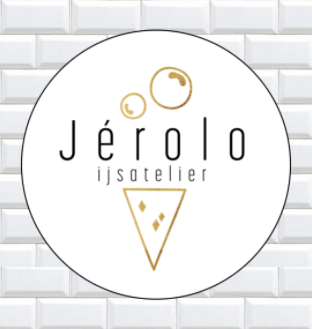 IJSCOUPESVanille	7,50Dame Blanche	8,50Brésilienne	8,50Advocaat	11,50Kinderijsje	5,00Vers fruit (seizoen)	12,50Aardbeien (seizoen)	12,50Supplement slagroom	1,00IJSCOUPESVanille	7,50Dame Blanche	8,50Brésilienne	8,50Advocaat	11,50Kinderijsje	5,00Vers fruit (seizoen)	12,50Aardbeien (seizoen)	12,50Supplement slagroom	1,00IJSCOUPESVanille	7,50Dame Blanche	8,50Brésilienne	8,50Advocaat	11,50Kinderijsje	5,00Vers fruit (seizoen)	12,50Aardbeien (seizoen)	12,50Supplement slagroom	1,00Pg. 7MARKT 17MET ALCOHOLSangria ‘Quint’ rood/wit/pink	8,50Cava ‘Mistinguett’ Brut glas / fles	5,50 / 25,00Martini Bellini Peach glas / fles	7,50 / 30,00Martini Bellini Limoni glas / fles	7,50 / 30,00Champagne fles	50,00Porto rood/wit	4,50Sherry	4,50Pineau des Charentes	4,50Gancia	4,50Martini Bianco/Rosso/Fiero	5,00Kirr / Kirr Royal	5,00 / 6,50Picon / Picon witte wijn	4,50 / 6,00Ricard	6,00Aperol Spritz	8,00Campari	5,50Pisang Ambon	5,50Passoa	5,50Vodka Eristoff / Red	5,50Vodka Snow Leopard	7,50Supplement frisdrank/fruitsap	2,00Supplement vers fruitsap	3,50MET ALCOHOLSangria ‘Quint’ rood/wit/pink	8,50Cava ‘Mistinguett’ Brut glas / fles	5,50 / 25,00Martini Bellini Peach glas / fles	7,50 / 30,00Martini Bellini Limoni glas / fles	7,50 / 30,00Champagne fles	50,00Porto rood/wit	4,50Sherry	4,50Pineau des Charentes	4,50Gancia	4,50Martini Bianco/Rosso/Fiero	5,00Kirr / Kirr Royal	5,00 / 6,50Picon / Picon witte wijn	4,50 / 6,00Ricard	6,00Aperol Spritz	8,00Campari	5,50Pisang Ambon	5,50Passoa	5,50Vodka Eristoff / Red	5,50Vodka Snow Leopard	7,50Supplement frisdrank/fruitsap	2,00Supplement vers fruitsap	3,50ZONDER ALCOHOLCava 0% ‘Vintense’ (flesje 20cl)	5,50Cava Rosé 0% ‘Vintense’ (flesje 20cl)	5,50Pastis 0%	3,50Witte wijn Chardonnay 0%	4,00Martini Vibrante 0%	5,50Martini Floreale 0%	5,50Gordon’s 0,0% & Schweppes Tonic	8,50Ceder’s Crisp met Fever-Tree	10,00Alcoholvrije gin met Zuid-Afrikaanse botanicalsCeder’s Pink Rosé met Fever-Tree	10,00Alcoholvrije gin met Zuid-Afrikaanse botanicalsZONDER ALCOHOLCava 0% ‘Vintense’ (flesje 20cl)	5,50Cava Rosé 0% ‘Vintense’ (flesje 20cl)	5,50Pastis 0%	3,50Witte wijn Chardonnay 0%	4,00Martini Vibrante 0%	5,50Martini Floreale 0%	5,50Gordon’s 0,0% & Schweppes Tonic	8,50Ceder’s Crisp met Fever-Tree	10,00Alcoholvrije gin met Zuid-Afrikaanse botanicalsCeder’s Pink Rosé met Fever-Tree	10,00Alcoholvrije gin met Zuid-Afrikaanse botanicalsZONDER ALCOHOLCava 0% ‘Vintense’ (flesje 20cl)	5,50Cava Rosé 0% ‘Vintense’ (flesje 20cl)	5,50Pastis 0%	3,50Witte wijn Chardonnay 0%	4,00Martini Vibrante 0%	5,50Martini Floreale 0%	5,50Gordon’s 0,0% & Schweppes Tonic	8,50Ceder’s Crisp met Fever-Tree	10,00Alcoholvrije gin met Zuid-Afrikaanse botanicalsCeder’s Pink Rosé met Fever-Tree	10,00Alcoholvrije gin met Zuid-Afrikaanse botanicalsMET ALCOHOLSangria ‘Quint’ rood/wit/pink	8,50Cava ‘Mistinguett’ Brut glas / fles	5,50 / 25,00Martini Bellini Peach glas / fles	7,50 / 30,00Martini Bellini Limoni glas / fles	7,50 / 30,00Champagne fles	50,00Porto rood/wit	4,50Sherry	4,50Pineau des Charentes	4,50Gancia	4,50Martini Bianco/Rosso/Fiero	5,00Kirr / Kirr Royal	5,00 / 6,50Picon / Picon witte wijn	4,50 / 6,00Ricard	6,00Aperol Spritz	8,00Campari	5,50Pisang Ambon	5,50Passoa	5,50Vodka Eristoff / Red	5,50Vodka Snow Leopard	7,50Supplement frisdrank/fruitsap	2,00Supplement vers fruitsap	3,50MET ALCOHOLSangria ‘Quint’ rood/wit/pink	8,50Cava ‘Mistinguett’ Brut glas / fles	5,50 / 25,00Martini Bellini Peach glas / fles	7,50 / 30,00Martini Bellini Limoni glas / fles	7,50 / 30,00Champagne fles	50,00Porto rood/wit	4,50Sherry	4,50Pineau des Charentes	4,50Gancia	4,50Martini Bianco/Rosso/Fiero	5,00Kirr / Kirr Royal	5,00 / 6,50Picon / Picon witte wijn	4,50 / 6,00Ricard	6,00Aperol Spritz	8,00Campari	5,50Pisang Ambon	5,50Passoa	5,50Vodka Eristoff / Red	5,50Vodka Snow Leopard	7,50Supplement frisdrank/fruitsap	2,00Supplement vers fruitsap	3,50MET ALCOHOLSangria ‘Quint’ rood/wit/pink	8,50Cava ‘Mistinguett’ Brut glas / fles	5,50 / 25,00Martini Bellini Peach glas / fles	7,50 / 30,00Martini Bellini Limoni glas / fles	7,50 / 30,00Champagne fles	50,00Porto rood/wit	4,50Sherry	4,50Pineau des Charentes	4,50Gancia	4,50Martini Bianco/Rosso/Fiero	5,00Kirr / Kirr Royal	5,00 / 6,50Picon / Picon witte wijn	4,50 / 6,00Ricard	6,00Aperol Spritz	8,00Campari	5,50Pisang Ambon	5,50Passoa	5,50Vodka Eristoff / Red	5,50Vodka Snow Leopard	7,50Supplement frisdrank/fruitsap	2,00Supplement vers fruitsap	3,50MET ALCOHOLSangria ‘Quint’ rood/wit/pink	8,50Cava ‘Mistinguett’ Brut glas / fles	5,50 / 25,00Martini Bellini Peach glas / fles	7,50 / 30,00Martini Bellini Limoni glas / fles	7,50 / 30,00Champagne fles	50,00Porto rood/wit	4,50Sherry	4,50Pineau des Charentes	4,50Gancia	4,50Martini Bianco/Rosso/Fiero	5,00Kirr / Kirr Royal	5,00 / 6,50Picon / Picon witte wijn	4,50 / 6,00Ricard	6,00Aperol Spritz	8,00Campari	5,50Pisang Ambon	5,50Passoa	5,50Vodka Eristoff / Red	5,50Vodka Snow Leopard	7,50Supplement frisdrank/fruitsap	2,00Supplement vers fruitsap	3,50MOCKTAILSKidscocktail	4,00grenadine | appelsap | sinaassapSprite Aardbei	4,00Virgin Mojito	6,50op basis van Lipton Ice-Tea GreenPineapple Mandarin	6,50op basis van Lipton Ice-Tea GreenOrange Spritz Hibiscus	6,50op basis van Schweppes TonicHappy Hugo	6,50op basis van Almdudler en vlierbloesemLipton Sparkling Passion Fruit	6,50op basis van Lipton Ice-Tea en passievruchtMOCKTAILSKidscocktail	4,00grenadine | appelsap | sinaassapSprite Aardbei	4,00Virgin Mojito	6,50op basis van Lipton Ice-Tea GreenPineapple Mandarin	6,50op basis van Lipton Ice-Tea GreenOrange Spritz Hibiscus	6,50op basis van Schweppes TonicHappy Hugo	6,50op basis van Almdudler en vlierbloesemLipton Sparkling Passion Fruit	6,50op basis van Lipton Ice-Tea en passievruchtMOCKTAILSKidscocktail	4,00grenadine | appelsap | sinaassapSprite Aardbei	4,00Virgin Mojito	6,50op basis van Lipton Ice-Tea GreenPineapple Mandarin	6,50op basis van Lipton Ice-Tea GreenOrange Spritz Hibiscus	6,50op basis van Schweppes TonicHappy Hugo	6,50op basis van Almdudler en vlierbloesemLipton Sparkling Passion Fruit	6,50op basis van Lipton Ice-Tea en passievruchtMET ALCOHOLSangria ‘Quint’ rood/wit/pink	8,50Cava ‘Mistinguett’ Brut glas / fles	5,50 / 25,00Martini Bellini Peach glas / fles	7,50 / 30,00Martini Bellini Limoni glas / fles	7,50 / 30,00Champagne fles	50,00Porto rood/wit	4,50Sherry	4,50Pineau des Charentes	4,50Gancia	4,50Martini Bianco/Rosso/Fiero	5,00Kirr / Kirr Royal	5,00 / 6,50Picon / Picon witte wijn	4,50 / 6,00Ricard	6,00Aperol Spritz	8,00Campari	5,50Pisang Ambon	5,50Passoa	5,50Vodka Eristoff / Red	5,50Vodka Snow Leopard	7,50Supplement frisdrank/fruitsap	2,00Supplement vers fruitsap	3,50MET ALCOHOLSangria ‘Quint’ rood/wit/pink	8,50Cava ‘Mistinguett’ Brut glas / fles	5,50 / 25,00Martini Bellini Peach glas / fles	7,50 / 30,00Martini Bellini Limoni glas / fles	7,50 / 30,00Champagne fles	50,00Porto rood/wit	4,50Sherry	4,50Pineau des Charentes	4,50Gancia	4,50Martini Bianco/Rosso/Fiero	5,00Kirr / Kirr Royal	5,00 / 6,50Picon / Picon witte wijn	4,50 / 6,00Ricard	6,00Aperol Spritz	8,00Campari	5,50Pisang Ambon	5,50Passoa	5,50Vodka Eristoff / Red	5,50Vodka Snow Leopard	7,50Supplement frisdrank/fruitsap	2,00Supplement vers fruitsap	3,50Pg. 8MARKT 17GIN & TONICGordon’s & Schweppes Tonic	8,50Bombay Sapphire2	11,00Volume 7 (Wetterse gin) 1	13,00Filliers Classic1	12,50Filliers Pink1	13,00Hendrick’s1	13,00Larios 122	12,00Larios Rosé1	12,50Monkey 471	13,50G’Vine [Floraison] 1 / G’Vine [Nouaison] 1	13,00Bulldog1	11,50Gin Mare2	13,00The Drunken Horse1	13,501met Fever Tree Indian Tonic | 2met MediterraneanRUM (5cl)Bacardi Blanca	6,00Bacardi Carta Oro	6,50Bacardi Cuatro	7.50Bacardi Spiced	6.50Don Papa	8,50Ron Zacapa – Gran Reserva (Guatemala)	10,00WHISKY (5cl)J&B	6,00J&B Botanico	6,50Jack Daniel’s	6,50Jameson	6,50Chivas Regal	8,50Glenfiddich 12Y (Single Malt)	8,50GIN & TONICGordon’s & Schweppes Tonic	8,50Bombay Sapphire2	11,00Volume 7 (Wetterse gin) 1	13,00Filliers Classic1	12,50Filliers Pink1	13,00Hendrick’s1	13,00Larios 122	12,00Larios Rosé1	12,50Monkey 471	13,50G’Vine [Floraison] 1 / G’Vine [Nouaison] 1	13,00Bulldog1	11,50Gin Mare2	13,00The Drunken Horse1	13,501met Fever Tree Indian Tonic | 2met MediterraneanRUM (5cl)Bacardi Blanca	6,00Bacardi Carta Oro	6,50Bacardi Cuatro	7.50Bacardi Spiced	6.50Don Papa	8,50Ron Zacapa – Gran Reserva (Guatemala)	10,00WHISKY (5cl)J&B	6,00J&B Botanico	6,50Jack Daniel’s	6,50Jameson	6,50Chivas Regal	8,50Glenfiddich 12Y (Single Malt)	8,50COCKTAILSMojito (rum)	8,50Caipirinha (Cachaça)	8,00Cuba Libre (rum)	8,50Hugo – Le St-Germain Cocktail	8,50Hugo – Le St-Germain Cocktail 1 liter	30,00Dark ‘n Stormy (rum | ginger beer)	9,00Moscow Mule (vodka | ginger beer)	9,00Disaronno Sour	7,50Martini Fiero & Tonic	7.00Negroni (gin | vermouth | Campari)	9,00Long Island Iced Tea	9,50Sunrise (vodka | grenadine | sinaassap)	8,00Pornstar Martini	10,00DIGESTIEVEN (5cl)Licor 43	6,00Blanco 43 (5cl Licor 43 | 15cl melk | ijs)	7,00Amaretto Disaronno	6,00Disaronno Velvet	6,00Limoncello	6,00Baileys	6,00Napoleon Mandarin	6,00Cointreau	6,00Cognac	6,00Grand Marnier	6,00Calvados	6,00Tequila 	4,50Graanjenever	3,00Knots 7 Genever	4,50Citroenjenever	3,00Jägermeister	3,00Advocaat	5,50COCKTAILSMojito (rum)	8,50Caipirinha (Cachaça)	8,00Cuba Libre (rum)	8,50Hugo – Le St-Germain Cocktail	8,50Hugo – Le St-Germain Cocktail 1 liter	30,00Dark ‘n Stormy (rum | ginger beer)	9,00Moscow Mule (vodka | ginger beer)	9,00Disaronno Sour	7,50Martini Fiero & Tonic	7.00Negroni (gin | vermouth | Campari)	9,00Long Island Iced Tea	9,50Sunrise (vodka | grenadine | sinaassap)	8,00Pornstar Martini	10,00DIGESTIEVEN (5cl)Licor 43	6,00Blanco 43 (5cl Licor 43 | 15cl melk | ijs)	7,00Amaretto Disaronno	6,00Disaronno Velvet	6,00Limoncello	6,00Baileys	6,00Napoleon Mandarin	6,00Cointreau	6,00Cognac	6,00Grand Marnier	6,00Calvados	6,00Tequila 	4,50Graanjenever	3,00Knots 7 Genever	4,50Citroenjenever	3,00Jägermeister	3,00Advocaat	5,50COCKTAILSMojito (rum)	8,50Caipirinha (Cachaça)	8,00Cuba Libre (rum)	8,50Hugo – Le St-Germain Cocktail	8,50Hugo – Le St-Germain Cocktail 1 liter	30,00Dark ‘n Stormy (rum | ginger beer)	9,00Moscow Mule (vodka | ginger beer)	9,00Disaronno Sour	7,50Martini Fiero & Tonic	7.00Negroni (gin | vermouth | Campari)	9,00Long Island Iced Tea	9,50Sunrise (vodka | grenadine | sinaassap)	8,00Pornstar Martini	10,00DIGESTIEVEN (5cl)Licor 43	6,00Blanco 43 (5cl Licor 43 | 15cl melk | ijs)	7,00Amaretto Disaronno	6,00Disaronno Velvet	6,00Limoncello	6,00Baileys	6,00Napoleon Mandarin	6,00Cointreau	6,00Cognac	6,00Grand Marnier	6,00Calvados	6,00Tequila 	4,50Graanjenever	3,00Knots 7 Genever	4,50Citroenjenever	3,00Jägermeister	3,00Advocaat	5,50Pg. 9MARKT 17HUISWIJNRosé (Grenache/Syrah-Frankrijk)Wit (Chardonnay-Chili)Rood (Merlot-Chili)Glas	4,00Karaf ¼	7,00Karaf ½	13,50Fles	20,00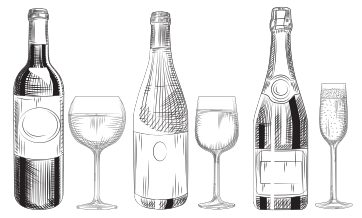 SUGGESTIEWIJNJuan Gil – Yellow Label – 2020Rood | Jumilla (Spanje) | Monastrell-druif | 14,5%Intens diepe kersenkleur.  Krachtig aroma, attractieve fruitaroma’s die zeer mooi in balans blijven in de lange afdronk.  Heerlijk glas!Glas 5,90 | Fles 30,00Juan Gil – Moscatel Seco – 2020Wit | Jumilla (Spanje) | Moscatel de Alejandria-druif | 14%Licht groene tint. Aroma's van verse meloen, perzik en kiwi aangevuld met jasmijnbloesem en een tikje witte peper. Sappig in de mond, werkelijk een fruitkorf met een strakke en pittige intensiteit.Glas 5,90 | Fles 30,00Meer informatie over de Juan GilDe prachtige bodega Juan Gil werd in 1916 opgericht, en is reeds generaties in handen van de Gil familie. Waar Juan Gil steeds één der toonaangevende wineries van de regio Jumilla was, markeert het zich vandaag nog meer dan ooit als topper van de regio. Dit is in hoofdzaak te danken aan de constante investeringen van eigenaar Miguel Gil. Zijn wijnen van de regio Jumilla, wat synoniem stond met massa en basic, scoren nu bij de allerbeste van Spanje. En wat mooi is, niet enkel de topcuvées, maar elke wijn met de Gil handtekening is een genot.SUGGESTIEWIJNJuan Gil – Yellow Label – 2020Rood | Jumilla (Spanje) | Monastrell-druif | 14,5%Intens diepe kersenkleur.  Krachtig aroma, attractieve fruitaroma’s die zeer mooi in balans blijven in de lange afdronk.  Heerlijk glas!Glas 5,90 | Fles 30,00Juan Gil – Moscatel Seco – 2020Wit | Jumilla (Spanje) | Moscatel de Alejandria-druif | 14%Licht groene tint. Aroma's van verse meloen, perzik en kiwi aangevuld met jasmijnbloesem en een tikje witte peper. Sappig in de mond, werkelijk een fruitkorf met een strakke en pittige intensiteit.Glas 5,90 | Fles 30,00Meer informatie over de Juan GilDe prachtige bodega Juan Gil werd in 1916 opgericht, en is reeds generaties in handen van de Gil familie. Waar Juan Gil steeds één der toonaangevende wineries van de regio Jumilla was, markeert het zich vandaag nog meer dan ooit als topper van de regio. Dit is in hoofdzaak te danken aan de constante investeringen van eigenaar Miguel Gil. Zijn wijnen van de regio Jumilla, wat synoniem stond met massa en basic, scoren nu bij de allerbeste van Spanje. En wat mooi is, niet enkel de topcuvées, maar elke wijn met de Gil handtekening is een genot.Pg. 10MARKT 17BIEREN VAN ‘T VATPrimus 25cl/33cl/50cl (5,2%)	2,40 / 2,90 / 4,40Tongerlo Blond 33cl (6%)	4,00Kasteelbier Rouge 33cl (8%)	4,00Chouffe 40 jaar 25cl (5,6%)	3,50BIEREN OP FLESExport 8 (4,7%)	2,80Carlsberg (5%)	2,60Duvel (8,5%)	4,00Duvel 666 (6,66%)	4.00Duvel Tripel Hop (9,5%)	4,20La Chouffe (8%)	4,00Vedett (5,2%)	3,20Liefmans Gouden Band (8%)	4,00Kasteelbier Cuvée du Chäteau (11%)	4,00Kasteelbier Bruin (11%)	4,00Kasteelbier Tripel (11%)	4,00Cornet (8,5%)	4,00Cornet ‘Smoked’ (8,5%)	4,50Omer (8%)	4,00LeFort Tripel (8,8%)	4,00LeFort donker (8,5%)	4,00Gouden Carolus Tripel (9%)	4,00Tripel Karmeliet (8,4%)	4,00St. Bernardus Tripel (8%)	4,00St. Bernardus 12° Abt (10%)	4,00Delirium Tremens (9%)	4,00Brugse Zot (6%)	4,00Malheur 10° (10%)	4,00Kwaremont (6,6%)	4,00Desperados (5,9%)	4,00Corona (4,5%)	4,00BIEREN VAN ‘T VATPrimus 25cl/33cl/50cl (5,2%)	2,40 / 2,90 / 4,40Tongerlo Blond 33cl (6%)	4,00Kasteelbier Rouge 33cl (8%)	4,00Chouffe 40 jaar 25cl (5,6%)	3,50BIEREN OP FLESExport 8 (4,7%)	2,80Carlsberg (5%)	2,60Duvel (8,5%)	4,00Duvel 666 (6,66%)	4.00Duvel Tripel Hop (9,5%)	4,20La Chouffe (8%)	4,00Vedett (5,2%)	3,20Liefmans Gouden Band (8%)	4,00Kasteelbier Cuvée du Chäteau (11%)	4,00Kasteelbier Bruin (11%)	4,00Kasteelbier Tripel (11%)	4,00Cornet (8,5%)	4,00Cornet ‘Smoked’ (8,5%)	4,50Omer (8%)	4,00LeFort Tripel (8,8%)	4,00LeFort donker (8,5%)	4,00Gouden Carolus Tripel (9%)	4,00Tripel Karmeliet (8,4%)	4,00St. Bernardus Tripel (8%)	4,00St. Bernardus 12° Abt (10%)	4,00Delirium Tremens (9%)	4,00Brugse Zot (6%)	4,00Malheur 10° (10%)	4,00Kwaremont (6,6%)	4,00Desperados (5,9%)	4,00Corona (4,5%)	4,00ALCOHOLVRIJJupiler 0,0%	2,50Carlsberg 0,0%	2,50Liefmans Fruitesse 0,5%	3,00 Sportzot 0,4%	4,00ABDIJBIERTongerlo Blond (6%)	4,00Bruin (6,5%)	4,00Averbode (7,5%)	4,00FRUITBIERRodenbach Fruitage (3,9%)	3,00Kriek ‘Mystic’ (3,5%)	2,80Liefmans Fruitesse ‘On the Rocks’ (4,2%)	3,00Lindemans Framboise (2,5%)	3,00Kasteelbier Rouge (8%)	4,00Delirium Red (8,5%)	4,00Cherry Chouffe Rouge (8%)	4,00WITBIERHoegaarden (4,9%)	2,60AMBERPalm (5,2%)	2,60STREEKBIERStien IPA (6,1% - Wetterse IPA)	4,00Stien Tripel (7,5% - Wetterse Tripel)	4,00Uitzet (6,8% - Wetterse tripel)	4,00Pikaflor (6,3% - blond - Massemen)	4,00Gijzelaarke (8,7% - tripel - Gijzegem)	4,00Mâle-Femelle (8,2% - tripel)	4,00ALCOHOLVRIJJupiler 0,0%	2,50Carlsberg 0,0%	2,50Liefmans Fruitesse 0,5%	3,00 Sportzot 0,4%	4,00ABDIJBIERTongerlo Blond (6%)	4,00Bruin (6,5%)	4,00Averbode (7,5%)	4,00FRUITBIERRodenbach Fruitage (3,9%)	3,00Kriek ‘Mystic’ (3,5%)	2,80Liefmans Fruitesse ‘On the Rocks’ (4,2%)	3,00Lindemans Framboise (2,5%)	3,00Kasteelbier Rouge (8%)	4,00Delirium Red (8,5%)	4,00Cherry Chouffe Rouge (8%)	4,00WITBIERHoegaarden (4,9%)	2,60AMBERPalm (5,2%)	2,60STREEKBIERStien IPA (6,1% - Wetterse IPA)	4,00Stien Tripel (7,5% - Wetterse Tripel)	4,00Uitzet (6,8% - Wetterse tripel)	4,00Pikaflor (6,3% - blond - Massemen)	4,00Gijzelaarke (8,7% - tripel - Gijzegem)	4,00Mâle-Femelle (8,2% - tripel)	4,00ALCOHOLVRIJJupiler 0,0%	2,50Carlsberg 0,0%	2,50Liefmans Fruitesse 0,5%	3,00 Sportzot 0,4%	4,00ABDIJBIERTongerlo Blond (6%)	4,00Bruin (6,5%)	4,00Averbode (7,5%)	4,00FRUITBIERRodenbach Fruitage (3,9%)	3,00Kriek ‘Mystic’ (3,5%)	2,80Liefmans Fruitesse ‘On the Rocks’ (4,2%)	3,00Lindemans Framboise (2,5%)	3,00Kasteelbier Rouge (8%)	4,00Delirium Red (8,5%)	4,00Cherry Chouffe Rouge (8%)	4,00WITBIERHoegaarden (4,9%)	2,60AMBERPalm (5,2%)	2,60STREEKBIERStien IPA (6,1% - Wetterse IPA)	4,00Stien Tripel (7,5% - Wetterse Tripel)	4,00Uitzet (6,8% - Wetterse tripel)	4,00Pikaflor (6,3% - blond - Massemen)	4,00Gijzelaarke (8,7% - tripel - Gijzegem)	4,00Mâle-Femelle (8,2% - tripel)	4,00Pg. 11MARKT 17TRAPPISTWestmalle Tripel (9,5%)	4,00Westmalle Dubbel (7% - donker)	4,00Orval (6,2%)	4,50Chimay Tripel (8%)	4,00Chimay Blauw (9% - donker)	4,50Chimay Groen (10% - blond)	4,50Rochefort 8 (9,2%)	4,50Rochefort 10 (11,3%)	4,80Rochefort Triple Extra (8,1%)	4,50La Trappe Quadrupel (10%)	4,50OUD BRUINRodenbach (5,2%)	2,60Rodenbach Fruitage (3,9%)	3,00Rodenbach Grand Cru (6%)	4,00GEUZEBoon Oude Geuze (7%)	3,20CIDERStrongbow (4,5%) Gold Apple	4,00Strongbow (4,5%) Red Berries	4,00FRISDRANKCoca-Cola regular / light / zero	2,40Fanta orange / lemon zero	2,40Sprite	2,40Appletiser	3,20Minute Maid sinaas / ace / appel	2,70Gini	2,70Schweppes Tonic / Agrum / Pink	2,70Fever-Tree	3,60classic | Mediterranean | ginger-ale | ginger-beerLipton Ice-Tea Sparkling / Green / Peach	2,70Tönissteiner Citroen / Sinaas	2,90Tönissteiner Vruchtenkorf / Naranja / Exotic	3,30Tönissteiner Lemon-Ginger	3,30Red Bull	3,80Melk	2,40Cécémel	2,70Fristi	2,70Big Tom (Spiced Tomato Mix)	3,80Almdudler	3,10FRISDRANKCoca-Cola regular / light / zero	2,40Fanta orange / lemon zero	2,40Sprite	2,40Appletiser	3,20Minute Maid sinaas / ace / appel	2,70Gini	2,70Schweppes Tonic / Agrum / Pink	2,70Fever-Tree	3,60classic | Mediterranean | ginger-ale | ginger-beerLipton Ice-Tea Sparkling / Green / Peach	2,70Tönissteiner Citroen / Sinaas	2,90Tönissteiner Vruchtenkorf / Naranja / Exotic	3,30Tönissteiner Lemon-Ginger	3,30Red Bull	3,80Melk	2,40Cécémel	2,70Fristi	2,70Big Tom (Spiced Tomato Mix)	3,80Almdudler	3,10Finley pompelmoes & bloedsinaasappel	3,30Finley Mojito	3,30WATERChaudfontaine bruisend / plat (25 cl.)	2,40Chaudfontaine bruisend / plat (50 cl.)	4,30VERSE SAPPENVers sinaassap	5,50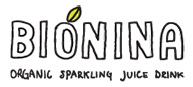 Bionina ‘pomegranate & cranberries’	3,60Bionina ‘lemon’	3,60Bionina ‘grapefruit’	3,60Bionina ‘blood orange’	3,60Bionina ‘ginger beer’	3,60MILKSHAKEVanille	6,50
(+ tijdens openingsuren Jérolo ijsatelier zijn alle smaken uit de toog beschikbaar)Finley pompelmoes & bloedsinaasappel	3,30Finley Mojito	3,30WATERChaudfontaine bruisend / plat (25 cl.)	2,40Chaudfontaine bruisend / plat (50 cl.)	4,30VERSE SAPPENVers sinaassap	5,50Bionina ‘pomegranate & cranberries’	3,60Bionina ‘lemon’	3,60Bionina ‘grapefruit’	3,60Bionina ‘blood orange’	3,60Bionina ‘ginger beer’	3,60MILKSHAKEVanille	6,50
(+ tijdens openingsuren Jérolo ijsatelier zijn alle smaken uit de toog beschikbaar)Finley pompelmoes & bloedsinaasappel	3,30Finley Mojito	3,30WATERChaudfontaine bruisend / plat (25 cl.)	2,40Chaudfontaine bruisend / plat (50 cl.)	4,30VERSE SAPPENVers sinaassap	5,50Bionina ‘pomegranate & cranberries’	3,60Bionina ‘lemon’	3,60Bionina ‘grapefruit’	3,60Bionina ‘blood orange’	3,60Bionina ‘ginger beer’	3,60MILKSHAKEVanille	6,50
(+ tijdens openingsuren Jérolo ijsatelier zijn alle smaken uit de toog beschikbaar)Pg. 12MARKT 17KOFFIELungo (gewone koffie)	2,60Espresso	2,60Dubbele espresso	3,50Déca	2,60Cappuccino	3,60Cappuccino met smaak	4,10met speculoos, caramel, vanille, chocolade, gegrilde hazelnoot of chocolate cookieCapuccino met slagroom	3,60Koffie verkeerd	3,60Latte Macchiato	3,60Latte Macchiatto met smaak	4,10keuze uit speculoos, caramel, vanille, chocolade, gegrilde hazelnoot of chocolate cookie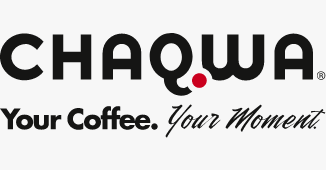 SPECIALE KOFFIEIrish Coffee (Whisky)	8,20Italian Coffee (Amaretto)	8,20French Coffee (Cognac)	8,20American Coffee (Baileys)	8,20Spanish Coffee (Licor 43)	8,20Caribbean Coffee (Rum)	8,20Normandische koffie (Calvados)	8,20Hasseltse koffie (Jenever)	8,20(CHOCOLADE)MELK Warme chocolademelk ‘Cécémel’*	3,10Warme chocolademelk ‘Cécémel’*	3,60met speculoos, caramel, vanille, gegrilde hazelnoot of chocolate cookieWarme chocolademelk ‘Cécémel’*	7,60met Amaretto, bruine rum, Baileys of Licor 43Warme witte chocolademelk ‘Callebaut’ Ground white chocolate*	3,60Warme melk	2,60Warme melk	3,10met speculoos, caramel, vanille, chocolade, gegrilde hazelnoot of chocolate cookie*Supplement slagroom	1,00VERSE THEEEnglish Breakfast	3,80Earl Grey	3,80Touareg	3,80gunpowder munt, kandij en Marokkaanse muntPinoccio	3,80appel en citroengrasTisane	3,80linde, camille, appel, venkel en zoethoutFruitbang	3,80appel, citroengras, sinaas, aardbei en rozenbottelChina Yunnan Green	3,80groene theeChina Jasmine	3,80groene thee met jasmijnbloessemIJSKOFFIECafé frappé	4,60Café frappé met smaak	5,10keuze uit speculoos, caramel, vanille, chocolade, gegrilde hazelnoot, popcorn of chocolate cookie